ЗАКАРПАТСЬКИЙ УГОРСЬКИЙ ІНСТИТУТ ІМ. Ф. РАКОЦІ ІІКАФЕДРА ІСТОРІЇ ТА СУСПІЛЬНИХ ДИСЦИПЛІНII. RÁKÓCZI FERENC KÁRPÁTALJAI MAGYAR FŐISKOLATÖRTÉNELEM- ÉS TÁRSADALOMTUDOMÁNYI TANSZÉKПРОГРАМАВСТУПНОГО ВИПРОБУВАННЯЗ ІСТОРІЇдля вступників на навчанняза освітньо-кваліфікаційним рівнем «Бакалавр»ÍRÁSBELI FELVÉTELI FELADATOKTÉMAKÖREITÖRTÉNELEMBŐL„ВA” képzési szintre felvételizők számára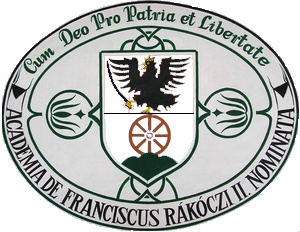 Берегове / Beregszász, 2020ЗАТВЕРДЖУЮІ.І. Орос (ректор)„____” _______________ 2020 рокуJóváhagytaOrosz Ildikó (rektor)2020. _______________ „____”Kidolgoztáka II. Rákóczi Ferenc Kárpátaljai Magyar Főiskola Történelem  És Társadalomtudományi Tanszékének munkatárasai:Császár IstvánDancs GyörgyMolnár FerencElőszóIntézményünkben a történelem írásbeli vizsga feladatsorát számítógépes módszerrel állítjuk össze egy, a történelem szakos BA (Bachelor) szintű tanárképzés 1. évfolyamának szaktantárgyi ismereteire, tananyagára épülő adatbázis alapján. Jelen füzettel a történelem szak BA (Bachelor) képzésébe jelentkező fiataloknak szeretnénk segítséget nyújtani azzal, hogy bemutatjuk a történelem írásbeli vizsga témaköreit, az írásbeli vizsgán előforduló típusfeladatokat. A felvételi rendszere és a dolgozatok pontozása többször is változott a főiskola történetében, az állami elvárásokhoz igazodva. Az idén meghirdetésre kerülő szakjainkról, valamint az adott szakokra kötelező felvételi rendszerről, a dolgozatok pontozásáról és értékeléséről, a vizsga témaköreiről intézményünk Felvételi tájékoztatója nyújt bővebb információt.A történelem felvételi teszt megírására 60 perc áll a jelentkezők rendelkezésére.Az Egyetemes történelem (ókor), az Ukrajna története (őskor, ókor és korai középkor), a Bevezetés a honismeretbe, a Nemzetközi kapcsolatok történetének alapjai és a Bevezetés a társadalom- és gazdaságtörténetbe dolgozatban összesen hat fajta feladattípus található: történelmi kronológiára irányuló kérdések, fogalommeghatározás, történelmi személyekre vonatkozó kérdések, történelmi topográfiára vonatkozó kérdések, többféle történelmi tények szinkronba állítására és a többféle történelmi tényre vonatkozó feleletválasztós feladatok. Mindegyik feladat pontértéke fel van tüntetve a feladat mellett. A felvételi vizsgán összesen 100 pont szerezhető. Az érvényes vizsgához a felvételizőnek ebből legalább 20 pontot kell megszereznie.Jelen kiadvány tájékoztató és gyakorlófüzetként kíván szolgálni azoknak, akik intézményünkbe szeretnének felvételt nyerni és államilag elismert felsőfokú diplomát, ezzel együtt releváns tudást szeretnének kapni Történelem szakirányban.Kitartó tanulást és sikeres felvételizést kívánunk!A TÖRTÉNELEM FELVÉTELI VIZSGA TÉMAKÖREII. EGYETEMES TÖRTÉNELEM (Ókor)Témák:Az ókori keleti civilizációk és azok maradandó vívmányai: Egyiptom MezopotámiaIndiaKína PalesztínaFöníciaAz Ókori Görögország története és a hellén kultúra létrejötte:Az athéni és spártai állam kialakulásaA klasszikus demokrácia fénykoraA görög kultúra értékeiAz ókori Róma:Róma korai története, a római birodalom kialakulása. A római köztársaság válsága és a principátus kialakulásaA római kultúra aranykora A császárság virágkora az I–II. században A kereszténység kialakulása és elterjedése A III. század válsága és a késői császárság bukásaAjánlott irodalomАлексеев В.П., Першиц А.И. История первобытного общества. - М., 1999.Васильев Л.С. История Востока. – М., 1993. – Т.1.История Древнег о Рима /под ред. В.И. Кузищина . – М.: Высш. шк ., 2000. – 383 С.История Древней Греции /под ред. В.И. Кузищина. – М.: Высш. шк ., 2000. – 399 С.Кадеев В.И. Исто рия дре вней Греции и Рима / В.И.Кдеев – Харьков: Колорит, 2006. - 326 С.Крижанівський О.П. Історія Стародавнього Сходу. – Київ, 2000.Сегеда С.П. Антропологія. - К., 2001.Станко В.Н., Гладких М.І., Сегеда С.П. Історія первісного суспільства. - К., 1999.Шнирельман В.А. Происхождение прпоизводящего хозяйства. - М., 1989.Az etruszkok és a rómaiak. Bp, 2001.Castiglione L.: A római művészet. Bp, 1971.Castiglione L.: Az ókor nagyjai. Bp, 1971.Egyiptom. Az első civilizációk. Bp, 2001.Görögország és Magna Graecia. BP, 2001.H. Klengel: Az ókori Szíria. Bp, 1977.Hahn István: Istenek és népek. Bp, 1980. Hahn-Máté: Karthágó. Bp, 1978.Hérodotosz: A görög-perzsa háború. Bp, 1999. J. Bright: Nomádok az ókori Elő-Ázsiában. Bp, 1985.Kákosy László: Ré fiai. Bp, 1979.Kertész I. : A hódító Róma. Bp, 1983.Kertész-Hegyi-Németh-Sarkady: Görög történelem. Bp, 1998.L. Oppenheim: Az ókori Mezopotámia. Bp, 1982.M. Roaf: A mezopotámiai világ atltsza. Bp, 1998.N. de Lange: A zsidó világ atlasza. Bp, 1996.Ókori keleti, görög és római történeti chrestomatia.Polányi Imre: Az ókori világ története. Bp, é.n.R. Graves: A görög mítoszok. Bp, 1970.R. Grishman: Az ókori Irán. Bp, 1985.II. Ukrajna történeteTémák:Az őskor és a civilizáció kezdetei Ukrajna területén:Az ősemberek: megjelenésük, életmódjuk, munkaeszközeik. A matriarchátus és a törzsek kialakulása. Az ősemberek széttelepülése. A tripiljai kultúra. Az őskori emberek életkörülményei és vallása. Kimerek, szkíták, szarmaták vándorlása a  területén. Görög városállamok a Fekete-tenger északi partvidékén Keleti szlávok Ukrajna területén. A szlávok régészeti emlékei, életmódjuk, foglakozásuk. A szlávok vándorlása és széttelepedése, a keleti szláv kultúrák. A korai középkor Ukrajnában. A Kijevi Rusz a IX–XII. században. A Kijevi Rusz széthullása. Kijev létrejötte, a város kialakulásának története. A polján fejedelemség szerepe a Kijevi Állam megalakulásában. Kij, Aszkold és Dir fejedelmek. A normannok szerepe az állam létrejöttében. Oleg fejedelem és Bizánci hadjárata. Igor, Olga és Szvjatoszlav. Nagy Volodimir és a kereszténység felvétele. Bölcs Jaroszlav fejedelemsége, kül- és belpolitikája. Az első törvénykönyv: a Ruszka Pravda. Volodimir Monomah fejedelemsége.Ajánlott irodalomАлексєєв, С. В. Історія України : короткий курс лекцій / С. В. Алексєєв, О. А. Довбня, Є. П. Ляшенко. – Краматорськ : ДДМА, 2007.Баран В. Історія України. 1998.Бойко, О. Д. Історія України : навч. посібник для студентів вищих навчальних закладів. Видання 3-тє, виправлене, доп. – Київ: Академвидав, 2006.Бунтян К. П. Давнє населення України. Київ. Либідь. 1999.Геродот. Історія в дев’яти книгах. Київ, 1993.Грушевськй М. Історія України – Русі. Т. 1-10.Довбня, О. А. Історія України : довідник / О. А. Довбня, Є. П. Ляшенко, Н. Л. Стешенко. – 2-е вид., перероб. та доп. – Краматорськ : ДДМА, 2011.Довідник з історії України. Кер. Авт. Кол. Ю. Зайцев. Львів, 1998.Дорошенко, Д. І. Нарис історії України в 2-х т. Т. 1 (до половини ХVІІ ст.). – К. : Глобус, 1992.Зубар В., Ліньова Є., Сон Н. Античний світ Північного Причорномор’я. Київ. Вид. Ім.. Олени Теліги.Історія Києва: від княжої доби до сучасності. Збірник документів і матеріалів: Навч. посібник. /За заг. ред. В.Ф.Колесника, А.П.Коцура, Н.В.Терес. – К.: Книги ХХІ, 2005. – 773 с.Історія України / В. Ф. Верстюк [та ін.] ; під ред. В. А. Смолія. – К. : Альтернативи, 1997.Історія України / під ред. Ю. Зайцева. – Львів : Світ, 1996.Історія України від найдавніших часів до сьогодення. Документи та матеріали. – Чернівці: Книги ХХІ, 2008. – 1100 с.Історія України: Документи. Матеріали. Посібник /Укл. В.Ю.Король. – К.: Академія, 2002. – 448 с.Історія України: навчально-методичний посібник для семінарських занять / за ред. В. М. Литвина. – К. : Знання, 2006.Історія України: Хрестоматія: У 2-х ч. – Вид. 2-е /Упор.: С.М.Клапчук (кер.), В.І.Білик, Ю.А.Горбань та ін. – К.: ІЗМН, 1996. – Ч.1. – 372 с.; Ч. 2. –336 с.Рибалка, І. К. Історія України. Ч. 1: від найдавніших часів до кінця ХVІІІ ст. / І. К. Рибалка. – Харків : Основа, 1995.Толочко П. Володимир Святий, Ярослав Мудрий. „АртЕК” Київ, 1996.Толчко П. Київська Русь. Київ. Абрис, 1996.Україна крізь віки т. 1. На світанку історії. Київ. Основи, 1998.Україна крізь віки т. 2. Античні держави Північного Причорномор’я. 1998.Україна крізь віки т. 3. Давні Словяни Основи. 1998.Україна крізь віки т. 4. Київська Русь Основи. 1998.Хрестоматія з історії України /Упор.: В.І.Червінський (кер.), В.Є.Кругляков, В.В.Пилипенко та ін. – К.: Вежа, 1996. – 352 с.Яковенко Н. Нариси історії середньовічної та ранньомодерної України. Критика. Київ. 2005.Font Márta – Varga Beáta: Ukrajna története. Bölcsész Konzorcium, Szeged, 2006.Font Márta: Oroszország, Ukrajna, Rusz. Pécs, 1998.Heller – Nyekrics – Orosz történelem I-II. Osiris Kiadó, Bp., 2003.Iglói Endre, Misley Pál: Régi orosz széppróza. Tankönyvkiadó Budapest, 1977.Szöveggyűjtemény 1789-1966 Szerk. Polányi Imre. Nemzeti Tankönyvkiadó Bp. 1997.Szöveggyűjtemény 1789-ig Szerk.: Polányi Imre. Nemzeti Tankönyvkiadó, Bp. 1995.III. Bevezetés a honismeretbeTémák:Vidékünk története a magyar hűbéri állam megalakulásáig.Vidékünk és a honfoglalás idején.Vidékünk a feudalizmus idején. Ung, Bereg, Ugocsa és Máramaros vármegyék megalakulása, közigazgatási története.Az ungvári unió.A II. Rákóczi Ferenc vezette szabadságharc története vidékünkön. Fontosabb hadiesemények 1703-1711 között.Vidékünk a Habsburg Birodalomban.Mária Terézia reformjai.A Munkácsi Görögkatolikus Egyházmegye.Reformkor Északkelet-Magyarországon. Társadalmi élet.Vidékünk az 1848-49. évi forradalom és szabadságharc idején. A nemzetőrség megalakulása. A podheringi ütközet. A Kazinczy-hadtest tevékenysége.A polgári átalakulás: Ung, Ugocsa, Bereg, Máramaros megyék az Osztrák-Magyar Monarchiában.Nemzetiségek a mai Kárpátalja területén a 19. századbanAlekszander Duchnovics és Adolf Dobránszky.Egan Ede és a hegyvidéki akció.Vidékünk az első világháború idején.Kárpátalja a csehszlovák állam kötelékében Az első bécsi döntés és Kárpátalja.Kárpáti Ukrajna és Avgusztin Volosin politikája.Magyarellenes szovjet repressziók 1944-1945-ben.A szovjet időszak Kárpátalján.Politikai élet, pártok, kulturális szö vetségek, érdekképviseletek 1991 után.Múzeumok, levéltárak és műemlékvédelem KárpátaljánKiemelkedő személyiségek a régió múltjában.Ajánlott irodalomДмитро Данилюк: Історічна наука на Закарпатті. Ужгород , 1999.Єнциклопедія Закарпаттяю Візначні особі ХХ.століттяю Ужгородю 2007.Іван Поп:Єнциклопедия Подкарпатской Руси. Ужгород, 2001.Історія Закарпаття. Ред. Гранчак И.В Т. 1-3. Ужгород, 1993-1995.Магочі Павло Роберт: Формування національної самосвідомості: Підкарпатська Русь (1848-1948) Ужгород, 1994.Олександр Міцюк: Нариси з соціально-господарської історії Підкарпатської Русі, Прага 1938.Степан Пап: Історія Закарпаття. Т. 1-3. м. Івано-Франківск 2001.Bagu Balázs - Szakáll Mihály: A szabadságharc nemzetőrei. Ungvár-Bp.1994. Bárdi Nándor – Fedinec Csilla – Szarka László (szerk.): Kisebbségi magyar közösségek a 20. században. Gondolat Kiadó – MTA Kisebbségkutató Intézet, Budapest, 2008.Bendász István: Az 1848-1849-es szabadságharc és a Munkácsi Görög Katólikus Egyházmegye, Ungvár 1997.Botlik József: Hármas kereszt alatt. Görög katolikusok Kárpátalján az ungvári uniótól napjainkig (1646-1997) Bp. 1997.Braun László: Firczák Gyula részvétele a hegyvidéki és az amerikai akcióban. In: „…a Munkácsi Egyházmegye fejedelme…”. Tanulmányok és források Firczák Gyula munkácsi püspök munkásságának megismeréshez. Szerk.: Marosi István. Szent Atanáz Görögkatolikus Hittudományi Főiskola, Nyíregyháza–Beregszász, 2019. 89–103.Braun László: Hitelszövetkezetek a hegyvidéki kirendeltség keretében 1898-1910 között. Rákóczi-füzetek LXXXV. PoliPrint Kft, Ungvár, 2011. 108 p.Császár István: A 72-es beadvány” és résztvevőinek rövid ismertetése. In: „A 72-es beadvány.” Nemzetiségi és oktatáspolitika a 60–70-es években a Szovjetunióban. Szerk.: Darcsi Karolina, Dobos Sándor.PoliPront, Ungvár, 2013. 52-56.Császár István: A társadalmi élet megítélése Kárpátalján a brezsnyevi érában (korabeli sajtó alapján). Acta Beregsasiensis, 2008, VII. évf. 2. kötet, 60-71.Csatáry György: A Lehoczky-hagyaték, Ungvár, 2001.Csatáry György: A máramarosi öt koronaváros a Rákóczi-szabadságharc idején. 1703–1711. Ungvár, 2003. 80 p.Csatáry György: Gróf Bercsényi Miklós levelei és emléke Ung vármegyében. Ungvár, 2004.Csatáry György: Levéltári kalászatok, Ungvár-Budapest, 1993.Csatáry György: Múltunk írott ereklyéi, Ungvár – Bp. 1995.Csatáry György: Szabadságharc a végeken. Ungvár, 1999.Csatáry György: Ugocsa vármegye II. Rákóczi Ferenc államában 1703–1711. Ungvár–Beregszász, 2008. 280 p.Csatáry György–Molnár Ferenc–Orbán Melinda (szerk.).: Lehoczky Tivadar: Világháborúnk. 1. kötet. Ungvár-Beregszász, 2016. 340 p.Csatáry György–Molnár Ferenc–Orbán Melinda (szerk.).: Lehoczky Tivadar: Világháborúnk. 2. kötet. Ungvár-Beregszász, 2016. 408 p.Dancs György: Az 1831-es kolerajárvány Ugocsa vármegyei vonatkozásai. In: „Így maradok meg hírvivőnek.” In memoriam Soós Kálmán. Tanulmányok Soós Kálmán emlékére. Szerkesztő: Szamborovszkyné Nagy Ibolya. PoliPrint, Ungvár 2012. 66-74.Deschmann Alajos: Kárpátalja műemlékei. Bp. 1990. Fedinec Csilla: A kárpátaljai magyarság. történeti kronológiája. 1918–1944. Fórum Intézet – Lilium Aurum Könyvkiadó, Galánta–Dunaszerdahely, 2002.Gálocsy Zoltán: Ung vármegye főispánjai és tisztviselői a legrégibb kortól 1867-ig. (Szerk: Csatáry György) Keresztyén Balázs: A Perényiek és Báró Perényi Zsigmond élete, emléke Ugocsában. Ungvár, 2000.Keresztyén Balázs: Kárpátaljai Művelődéstörténeti Kislexikon. Bp.-Beregszász, 2001. Keresztyén Balázs: Kárpátaljai Művelődéstörténeti Kislexikon. Bp.-Beregszász, 2001.Kész Barnabás: „Egy földön, egy hazában” Hon- és népismeret kárpátaljai fiataloknak. PoliPrint Kiadó, Ungvár-Beregszász, 2009.Kobály József: Kárpátalja népei a történelem keresztútján. Kárpátaljai Szemle. 1993. 3-4.szám.Kobály József: Sine ira et stúdió. Ungvár, 1998.Lehoczky Tivadar: Bereg megye és a munkácsi vár 1848-1849-ben. Munkács, 1899.Lehoczky Tivadar: Bereg vármegye monographiája. I-III kötet, Ungvárott, 1881-1882. Máramaros megye (Honismereti írások a monarchia korából) Szerk: S Benedek András. Bp. Beregszász. 1997.Mészáros Károly: Ungvár története a legrégibb időktől máig. Pest 1861.Molnár D. Erzsébet – Molnár D. István: A kommunizmus áldozatai, rehabilitációs alternatívák Kelet-Közép Európában. Beregszász, II. Rákóczi Ferenc Kárpátaljai Magyar Főiskola, Beregszász, 2016. 260 p.Molnár D. Erzsébet: Kárpátalja szovjetizálása. A megszállástól a bekebelezésig. Rubicon, 2015/5-6. sz. 118-124.Molnár Ferenc: A kiegyezés és a ruszin mozgalom. In: Indivisibiliter ac Inseparabiliter. „Feloszthatatlanul és elválaszthatatlanul”. A kiegyezés 150. évfordulója alkalmából rendezett tudományos konferencia előadásai. Szerk.: Szakál Imre. „RIK-U” Kft. Beregszász–Ungvár, 2018. 22–36.Molnár Ferenc: A kiegyezés hatása a ruszin mozgalomra. In: Nemzetiségek és törvényhozás Magyarországon. Szerk.: Kovács Kálmán Árpád. Országház Könyvkiadó, Budapest, 2019. 199–222.Molnár Ferenc: A magyarországi ruszin egyházszervezet kialakulása és fejlődése: Az ungvári unió. In: „Ruszin voltam, vagyok, leszek...”. Népismereti olvasókönyv. Szerk.: Fedinec Csilla–Csernicskó István. Gondolat Kiadó–Charta XXI Egyesület, Budapest, 2019. 63–81.Molnár Ferenc: A Munkácsi Egyházmegye 1848–1849-ben. Tanulmányok és kronológia. Nyíregyháza, Szent Atanáz Görög Katolikus Hittudományi Főiskola, 2014. 220 p. (Collectanea Athanasiana I. Studia; 7.)Pásztor Emil: A tizenötödik vértanú, Bp.1985.Soós Kálmán: Perlekedő évszázadok. Ungvár-Bp. 1995. Szakál Imre: „Rend, fegyelem, összetartás, s nem lesz panasz többé a Kárpátok bércei között”: Iratok Ruszka Krajna történetéhez (1918-1919). II. Rákóczi Ferenc Kárpátaljai Magyar Főiskola, Beregszász–Ungvár, 2018. 248 p.Szakál Imre: Telepesek és telepes falvak a csehszlovák Kárpátalján. Kalligram Könyvkiadó – MTA Társadalomtudományi Kutatóközpont Kisebbségkutató Intézet, Budapest, 2017. 180 p.Szamborovszkyné Nagy Ibolya (szerk.): „Így maradok meg hírvivőnek”. In memoriam Soós Kálmán. Tanulmányok Soós Kálmán emlékére. Beregszász –Ungvár, II. Rákóczi Ferenc KMF –PoliPrint, 2012. 258 p.Udvari István: Ruszinok a XVIII. században. Nyíregyháza 1994. Ung megye (Honismereti írások Ung megyéből 1944-ig) Szerk: S. Benedek András, Beregszász-Bp. 1998. Váradi Sternberg János: Az ungvári vár ostroma. Századok öröksége. Budapest-Ungvár, 1980. Váradi-Sternberg János: Századok öröksége. Bp.-Uzsgorod, 1981.IV. Nemzetközi kapcsolatok történetének alapjaiTémák:A nemzetközi kapcsolatok alapfogalmaiA nemzetközi kapcsolatok klasszikus résztvevői az államok. Az állam fogalma, megjelenéseAz ókori kelet államközi kapcsolataiAz ókori Hellász nemzetközi kapcsolataiA Római Birodalom hatása a Földközi tenger medencéjének nemzetközi kapcsolatairaA Nyugatrómai Birodalom felbomlása. A középkori Európa új nemzetközi rendjének kialakulásaA kereszténység szerepe a kora középkor nemzetközi kapcsolataiban.Az iszlám megjelenése és térhódítása. A nyugati válaszAz érett középkor és a százéves háborúA nagy földrajzi felfedezések és következményeikEurópa nemzetközi rendjének változása a koraújkorbanA napóleoni háborúkA nemzetközi kapcsolatok jellemzői Európában a 19. századbanAz első világháború és következményeiA párizsi békekonferencia és következményei Kelet-Közép-EurópábanA második világháború és következményeiA nemzetközi kapcsolatok rendszere a két világháború közöttA hidegháború és a kétpólusú világA gyarmati rendszer felbomlása a 20. század második felébenA rendszerváltozások és következményei Kelet-Közép-EurópábanAjánlott irodalomІсторія країн Західної Європи та Північної Америки нового часу. Ч. 1. /Укладач Баран. – Львів, 2002.Тейлор А. Дж. П. Габсбургська монархія 1809–1918: Історія Австрійської імперії та Австро-Угорщини. — Львів: ВНТЛ Класика, 2002.Diószegi István: A hatalmi politika másfél évszázada: 1789–1939. Budapest: História – MTA Történettudományi Intézet, 1997.Egedy Gergely: Birodalomból Nemzetközösség. Világtörténet. Budapest, 1985.Fischer Ferenc: A megosztott világ. A Kelet–Nyugat, Észak–Dél nemzetközi kapcsolatok fő vonásai (1945–1989). Budapest: IKVA, 1992.Harald Kleinschmidt: A nemzetközi kapcsolatok története. Athenaeum Kiadó, Budapest, 2000.Margaret MacMillan: Béketeremtők. Az 1919-es párizsi békekonferencia. Budapest, Gabo Kiadó, 2005.Németh István: 20. századi egyetemes történelem. Osiris Kiadó, 2005.Ormos Mária - Majoros István: Európa a nemzetközi küzdőtéren. Felemelkedés és hanyatlás, 1814-1945. Osiris, Budapest, 2003.Pándi Lajos: Köztes-Európa 1763–1993. Térképgyűjtemény. Budapest: Osiris, 1997.Salamon Konrád: Világtörténet. Akadémiai Kiadó, Budapest, 2006.Vadász Sándor szerk.: 19. századi egyetemes történelem 1789-1914. Európa és az Európán kívüli országok. Osiris Kiadó, Budapest, 2011.V. Bevezetés a társadalom- és gazdaságtörténetbeTémák:A társadalom mint jelenség. Társadalmi csoportok.Világvallások és elterjedésükA gazdaság fejlődése a történelmi korszakok során.A középkori társadalom és felépítése: jobbágyság és parasztság.A középkori társadalom és felépítése: a rendek.Társadalmi konfliktusok a koraújkorbanAz ipari forradalom, gyáripar, urbanizációA világpiac kialakulása.Társadalmi jelenségek a modern időszakban: rétegződés és mobilitásTársadalmi jelenségek a modern időszakban: Fogyasztás és szórakozás Társadalmi jelenségek a modern időszakban: a munka és gazdaság.Társadalmi jelenségek a modern időszakban: A család szerepének változása. Társadalmi jelenségek a modern időszakban: Politika és társadalomA jóléti államTársadalmi törésvonalak.Ajánlott szakirodalomAngi János – Barta János stb.: Európa az érett és a kései középkorban (11–15. század) Multiplex Media – Debrecen U.P. Debrecen, 2001. Barta János ifj.: „Napkirályok” tündöklése (Európa a 16-18. században) Gunst Péter szerk. Európa története. Csokonai Kiadó, Debrecen 1993. Gyáni Gábor – Kövér György: Magyarország Társadalomtörténete. Osiris Bp. 2006Katus László: A középkor története (Egyetemi tankönyv) Pannonica-Rubicon, Bp, 2000. Martin Roberts: Európa története 1789–1914. Az ipari forradalom és a liberalizmus kora. Akadémiai, Bp. 1992.Nyugat-európai gazdaság- és társadalomtörténet (A rurális társadalomtól a gondoskodó államig.) H.A. Diederiks et al, Osiris Bp. 1995. Orosz István – Barta János – Angi János szerk. Európa az újkorban (16–18. század) Tomka Béla: Európa társadalomtörténete a 20. században. 2009.Valuch Tibor: Magyarország társadalomtörténete a XX. század második felében 2005.MINTAÍrásbeli vizsgafeladatokElőször olvassa el a feladatokban megfogalmazott kérdéseket, majd alaposan gondolja át a válaszait, s azt írja le. Nem egyértelmű áthúzás, javítás, stb. esetében arra a feladatrészre nem kap pontot. Íráskor törekedjen a fogalmazás tömörségére, az írás olvashatóságára. A feladatlapokra csak kék színű golyós- vagy töltőtollal írjon.
I. EGYETEMES TÖRTÉNELEM (ÓKOR)Válassza ki a négy válaszlehetőség közül a helyes megoldást! (elemenként 1 pont, összesen 4 pont)Hogyan nevezték az ókori Egyiptom uralkodóját?királyok királyafáraószultánpadisahNevezze meg a spártaiak fő foglalkozását!katonáskodáshajózásföldműveléskereskedelemHol rendeztek elsőként sportversenyeket Zeusz tiszteletére?AthénOlümpiaSpártaSzalonikiNevezze meg a Római Birodalom államformáját Diocletianus császár idején:köztársaságoligarchiamonarchiatetrarchiaII. Kakukktojás. Válassza ki melyik elem nem illik a sorba és indokolja válaszát! (elemenként 2pont – 1 pont a válasz, 1 pont az indoklás, összesen 4 pont)1) Indus, Ararát, Nílus, JangceIndoklás: ___________________________________________________________________2) Ízisz, Széth, Ozirisz, DionüszoszIndoklás: ___________________________________________________________________III. Magyarázza meg az alábbi fogalmakat. (elemenként 2 pont, összesen 4 pont)poliszgladiátorIV. Mit tud az alábbi személyekről? (Ki volt, mikor élt, miről híres?) (elemenként 2 pont, összesen 4 pont)HamurappiPeriklészV. Kronológia1) Kössön egy eseményt a következő dátumokhoz! (elemenként 1 pont, összesen 2 pont) Kr. e. 216Kr. e. 442) Nevezze meg a megfelelő dátumot vagy időszakot! (elemenként 1 pont, összesen 2 pont) a marathóni csataa Nyugatrómai Birodalom bukásaII. Ukrajna történeteVálassza ki a négy válaszlehetőség közül a helyes megoldást! (elemenként 1 pont, összesen 4 pont)Ki volt az a híres régész, aki 1897-ben felfedezte a Tripiljai civilizációt?a ) R. Childb ) V. Hvojkac ) G. Carterd ) H. SchliemannMelyik században szorították ki a szarmaták a szkítákat a Krím-félszigetre és a Dunántúlra?a) I.e. III. sz.b) I.e. I. sz.c) I. sz. III sz.d ) I.sz. V. sz.Mely egykori görög városállam nem a Fekete-tenger északi partvidékén, vagyis a mai Ukrajna területén található?a) Olbiab ) Milétoszc ) Kherszonészd) PantikapaionKit neveztek „Európa apósának”?OlegNagy VolodimirBölcs JaroszlavIgorII. Kakukktojás. Válassza ki melyik elem nem illik a sorba és indokolja válaszát! (elemenként 2pont – 1 pont a válasz, 1 pont az indoklás, összesen 4 pont)1) poljanok, drevljanok, sziverjánok, ugorokIndoklás: ___________________________________________________________________2) Szófia székesegyház, Tizedtemplom, Aranykapu, Szent András templomIndoklás: ___________________________________________________________________III. Magyarázza meg az alábbi fogalmakat. (elemenként 2 pont, összesen 4 pont)lyitopiszdruzsinaIV. Mit tud az alábbi személyekről? (Ki volt, mikor élt, miről híres?) (elemenként 2 pont, összesen 4 pont)AszkoldOlegV. Kronológia1) Kössön egy eseményt a következő dátumokhoz! (elemenként 1 pont, összesen 2 pont) 11259572) Nevezze meg a megfelelő dátumot vagy időszakot! (elemenként 1 pont, összesen 2 pont)  a Kijevi Rusz megkeresztelkedéseKijevi Rusz alapításaIII. Bevezetés a honismeretbeVálassza ki a négy válaszlehetőség közül a helyes megoldást! (elemenként 1 pont, összesen 4 pont)Kinek a vezetésével jöttek be a magyar törzsek a Kárpátok túloldaláról?a ) Gézab ) Árpádc ) Álmosd ) IstvánMikor jelentek meg elsőként a tatárok vidékünkön?a) 1241b) 1245c) 1254d) 1655Ki alapította 1063-ban Beregszászt a hagyomány szerint?a) I. Istvánb ) Lampertc ) IV. Bélad) III. AndrásMelyik várat védte Zrínyi Ilona?a) Ungvárib) Munkácsic) Husztid) NevickeiII. Kakukktojás. Válassza ki melyik elem nem illik a sorba és indokolja válaszát! (elemenként 2pont – 1 pont a válasz, 1 pont az indoklás, összesen 4 pont)1) Ung, Hajdú, Ugocsa, BeregIndoklás: ___________________________________________________________________2) Ungvár, Munkács, Nagyszőlős, BeregszászIndoklás: ___________________________________________________________________III. Magyarázza meg az alábbi fogalmakat. (elemenként 2 pont, összesen 4 pont)Kárpáti UkrajnaVörös HadseregIV. Mit tud az alábbi személyekről? (Ki volt, mikor élt, miről híres?) (elemenként 2 pont, összesen 4 pont)Thököly ImreAvgusztin VolosinV. Kronológia1) Kössön egy eseményt a következő dátumokhoz! (elemenként 1 pont, összesen 2 pont) a) 895b) 19202) Nevezze meg a megfelelő dátumot vagy időszakot! (elemenként 1 pont, összesen 2 pont) a) ungvári uniób) saint-germaini békeszerződésIV. Nemzetközi kapcsolatok történetének alapjaiVálassza ki a négy válaszlehetőség közül a helyes megoldást! (elemenként 1 pont, összesen 4 pont)Ki írta a De Civitate Dei (Isten városáról) című művet?AugustinusMarcus AureliusThomas Hobbes Kálvin JánosMikor kezdődött a nagy gazdasági világválság?1918191919281929Milyen esemény történt 1922-ben?Véget ért az első világháborúMegkezdődött a Dawes-tervLétrejött a SzovjetunióHitler hatalomra jutásaMikor tört ki a kubai rakétaválság?1960196119621963II. Kakukktojás. Válassza ki melyik elem nem illik a sorba és indokolja válaszát! (elemenként 2pont – 1 pont a válasz, 1 pont az indoklás, összesen 4 pont)1) Németország, Orosz Birodalom, Franciaország, Nagy-BritanniaIndoklás: ___________________________________________________________________2) Bulgária, Szerbia, Osztrák-Magyar Monarchia, NémetországIndoklás: ___________________________________________________________________III. Magyarázza meg az alábbi fogalmakat. (elemenként 2 pont, összesen 4 pont)államnemzetIV. Mit tud az alábbi személyekről? (Ki volt, mikor élt, miről híres?) (elemenként 2 pont, összesen 4 pont)Thomas HobbesJohn LockeV. Kronológia1) Kössön egy eseményt a következő dátumokhoz! (elemenként 1 pont, összesen 2 pont) 164818152) Nevezze meg a megfelelő dátumot vagy időszakot! (elemenként 1 pont, összesen 2 pont) borogyinói csata„népek tavasza”V. Bevezetés a társadalom- és gazdaságtörténetbeVálassza ki a négy válaszlehetőség közül a helyes megoldást! (elemenként 1 pont, összesen 4 pont)Mi nem képezi a társadalomtörténet tárgyát?társadalmi csoportok kialakulásaaz emberi életmód változásacsaták pontos helye és idejeaz ember kulturális tevékenységeMelyik kultúrában jelent meg a monoteista vallás?hinduzsidóókori görögkínaiHol került kiadásra az egyik első társadalomtörténeti folyóirat, az Annales?NémetországNagy-BritanniaUSAFranciaországMinek a hatására alakul ki a modern világgazdaság?nagy földrajzi felfedezések urbanizációgyáripar kialakulásaHabsburg örökösödési háborúII. Kakukktojás. Válassza ki melyik elem nem illik a sorba és indokolja válaszát! (elemenként 2pont – 1 pont a válasz, 1 pont az indoklás, összesen 4 pont)1) parasztság, munkásosztály, nemesség, papságIndoklás: ___________________________________________________________________2) kézművesség, céh, gyáripar, manufaktúraIndoklás: ___________________________________________________________________III. Magyarázza meg az alábbi fogalmakat. (elemenként 2 pont, összesen 8 pont)társadalmi törésvonalvilágvallásarisztokráciapolgárságIV. Kronológia1) Helyezze sorrendbe az alábbi gazdasági jelenségeket kialakulásuk szerint! Kezdje legkorábban kialakulttal! (elemenként 1 pont, összesen 4 pont)pénz használatagyűjtögetés-vadászatgőzgépek alkalmazásamanufaktúrák kialakulása